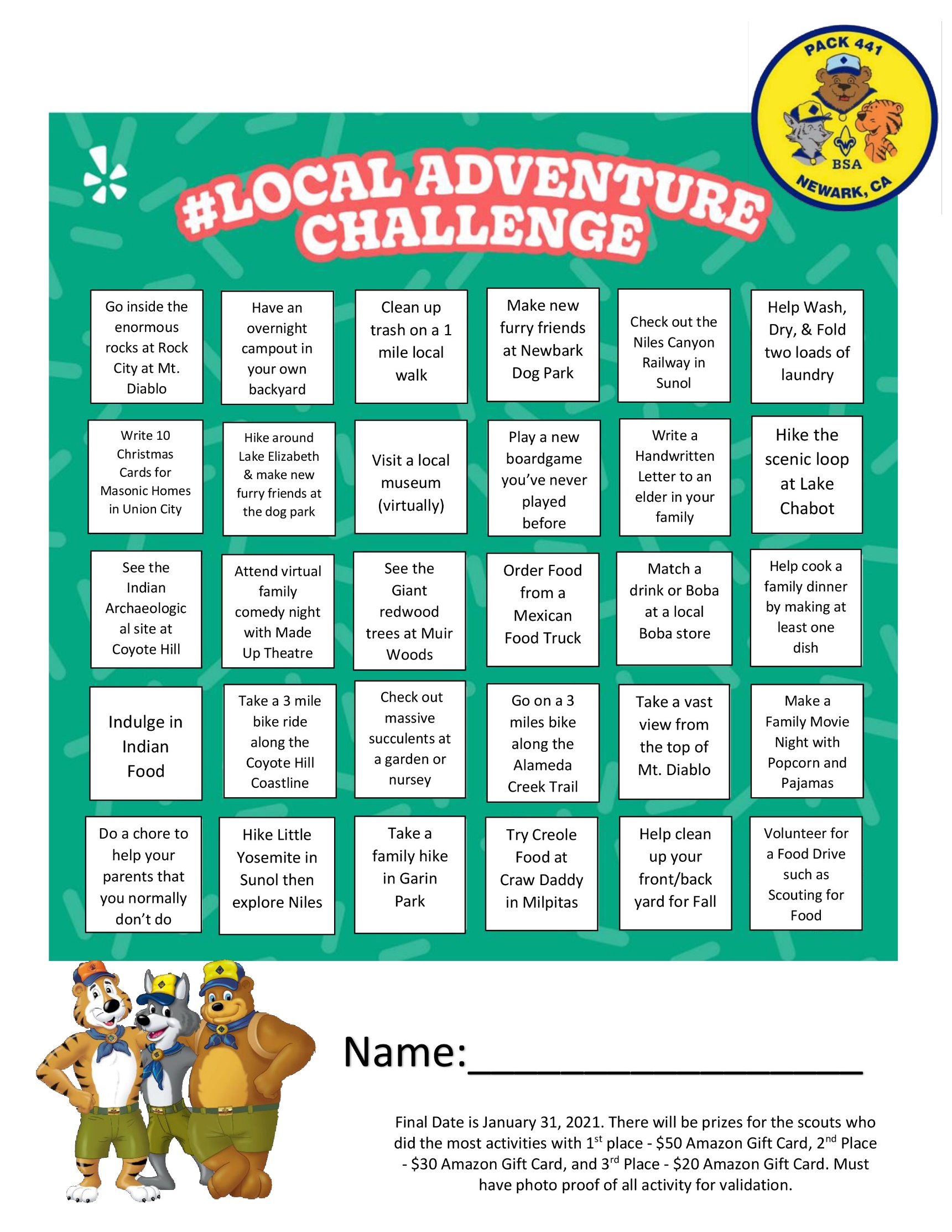 For Participation in the Local Adventure Challenge with Newark Cub Scout Pack 441 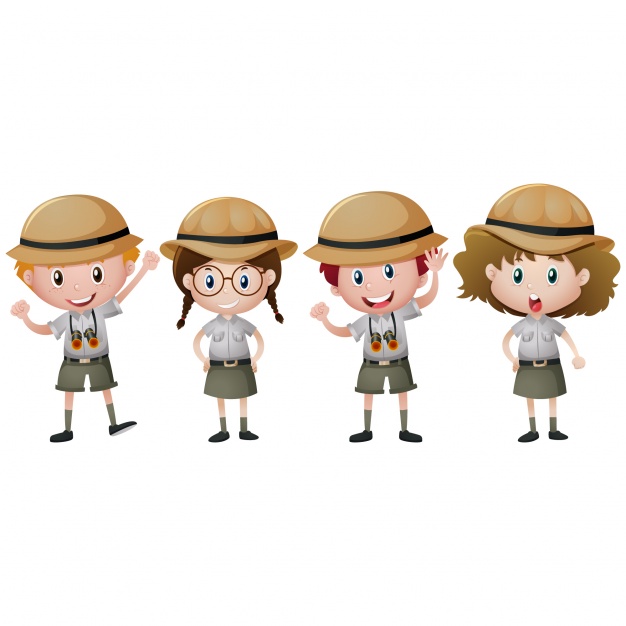 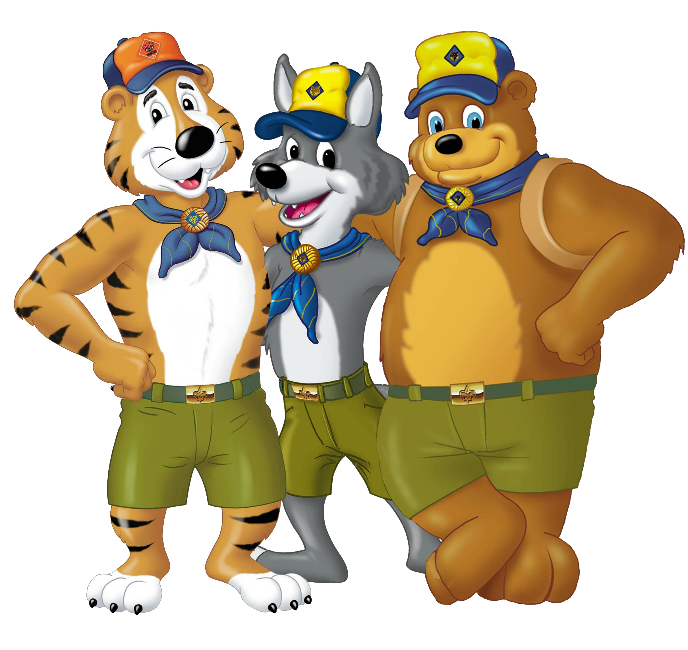 